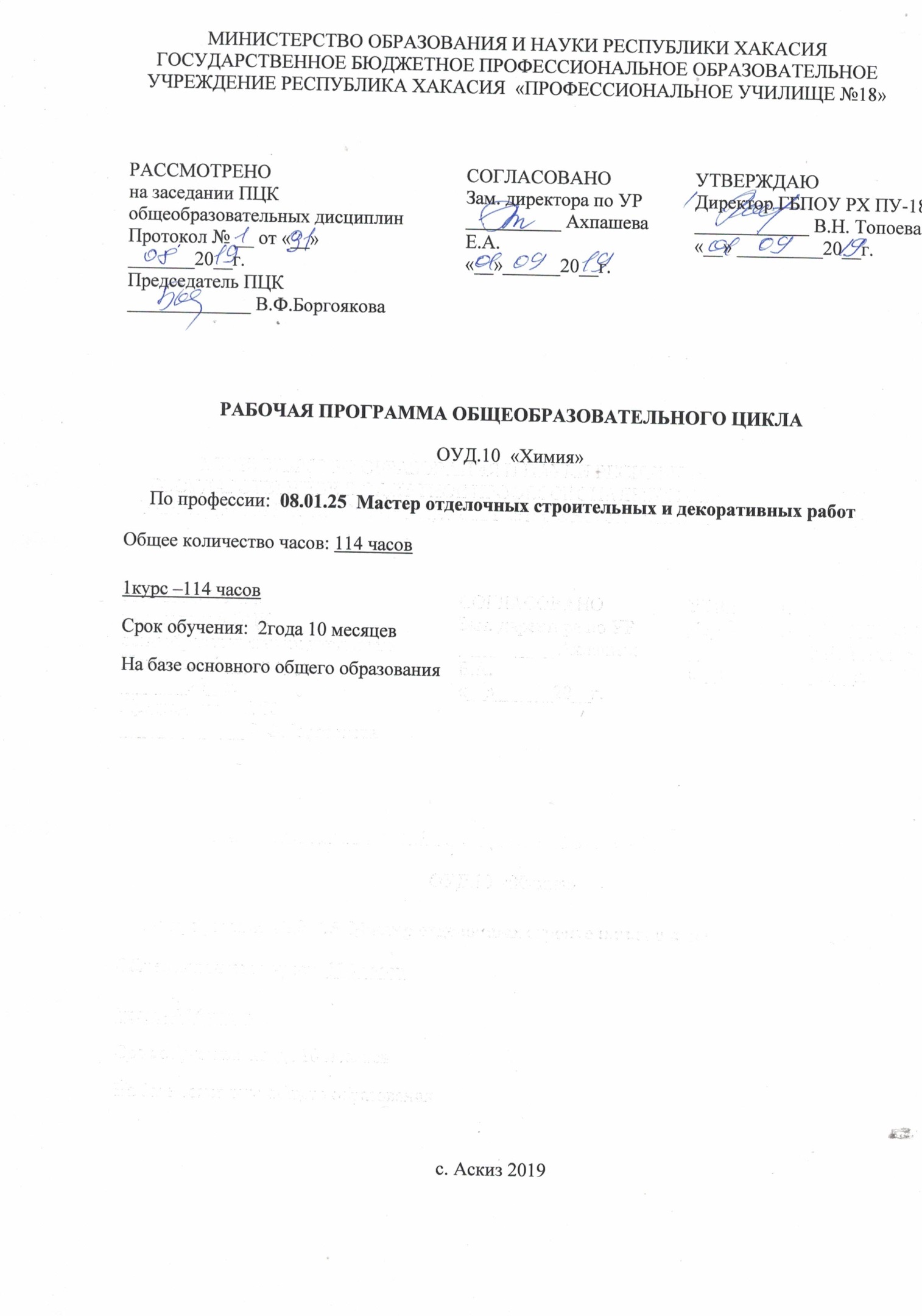 Рабочая программа разработана с учетом требований ФГОС среднего общего образования,ФГОС среднего профессионального образования по профессии 08.01.25  Мастер отделочных строительных и декоративных работ и примерной программы для реализации основной профессиональной образовательной программы СПО на базе основного общего образования с получением среднего общего образования. Протокол № 3 от 21 июля . Регистрационный номер рецензии 372  от 23 июля . ФГАУ «ФИРО» Организация - разработчик: Государственное бюджетное профессиональное образовательное учреждение Республики Хакасия  «Профессиональное училище № 18»Разработчики:Тутаркова Н.М.– преподаватель химииСодержаниеПояснительная записка.................................................................................... Общая характеристика учебной дисциплины «Химия»..................................Место учебной дисциплины в учебном плане..................................................Результаты освоения учебной дисциплины.....................................................Содержание учебной дисциплины....................................................................Тематическое планирование.............................................................................Характеристика основных видов учебной деятельности студентов...............Учебно-методическое и материально-техническое обеспечение  учебной дисциплины «Химия»........................................................................ …Рекомендуемая литература............................................................................. …Приложение……………………………………………………………………..ПОЯСНИТЕЛЬНАЯ ЗАПИСКАПрограмма общеобразовательной учебной дисциплины «Химия» предназначена для изучения химии в ГБПОУ РХ ПУ-18, на базе основного общего образования с учетом требований федеральных государственных образовательных стандартов и получаемой профессии среднего профессионального образования.Содержание программы «Химия» направлено на достижение следующих целей:• формирование у обучающихся умения оценивать значимость химического знания для каждого человека;• формирование у обучающихся целостного представления о мире и роли химии в создании современной естественно-научной картины мира; умения объяснять объекты и процессы окружающей действительности: природной, социальной, культурной, технической среды, — используя для этого химические знания;• развитие у обучающихся умений различать факты и оценки, сравнивать оценочные выводы, видеть их связь с критериями оценок и связь критериев с определенной системой ценностей, формулировать и обосновывать собственную позицию;• приобретение обучающимися опыта разнообразной деятельности, познания и самопознания; ключевых навыков, имеющих универсальное значение для различных видов деятельности (навыков решения проблем, принятия решений, поиска, анализа и обработки информации, коммуникативных навыков, навыков измерений, сотрудничества, безопасного обращения с веществами в повседневной жизни).В программу включено содержание, направленное на формирование у студентов компетенций, необходимых для качественного освоения ОПОП СПО на базе основного общего образования с получением среднего общего образования.ОБЩАЯ ХАРАКТЕРИСТИКА УЧЕБНОЙ ДИСЦИПЛИНЫ «ХИМИЯ»Химия — это наука о веществах, их составе и строении, свойствах и превращениях, значении химических веществ, материалов и процессов в практической деятельности человека.Содержание общеобразовательной учебной дисциплины «Химия» направлено на усвоение обучающимися основных понятий, законов и теорий химии; овладение умениями наблюдать химические явления, проводить химический эксперимент, производить расчеты на основе химических формул веществ и уравнений химических реакций. В процессе изучения химии у обучающихся развиваются познавательные интересы и интеллектуальные способности, потребности в самостоятельном приобретении знаний по химии в соответствии с возникающими жизненными проблемами, воспитывается бережное отношения к природе, понимание здорового образа жизни, необходимости предупреждения явлений, наносящих вред здоровью и окружающей среде. Они осваивают приемы грамотного, безопасного использования химических веществ и материалов, применяемых в быту, сельском хозяйстве и на производстве. Учитывая небольшой объем часов, отпущенных на изучение химии и стремление максимально соответствовать идеям развивающего обучения, теоретические вопросы максимально смещены к началу изучения дисциплины,  чтобы последующий фактический материал рассматривался на основе изученных теорий.Реализация дедуктивного подхода к изучению химии способствует развитию таких логических операций мышления, как анализ и синтез, обобщение и конкретизация, сравнение и аналогия, систематизация и классификация и др.Изучение химии в зависимости от профиля профессионального образования, выражается в содержании обучения, количестве часов, выделяемых на изучение отдельных тем программы, глубине их освоения обучающимися, объеме и характере практических занятий, видах внеаудиторной самостоятельной работы студентов.Специфика изучения химии при овладении профессиями отражена в каждой теме раздела «Содержание учебной дисциплины» в рубрике «Профильные и профессионально значимые элементы содержания». Этот компонент реализуется при индивидуальной самостоятельной работе обучающихся (написании рефератов, подготовке сообщений, защите проектов), в процессе учебной деятельности под руководством преподавателя (выполнении химического эксперимента —лабораторных опытов и практических работ, решении практикоориентированных расчетных задач и т. д.). В процессе изучения химии теоретические сведения дополняются демонстрациями, лабораторными опытами и практическими занятиями. Значительное место отводится химическому эксперименту. Он открывает возможность формировать у обучающихся специальные предметные умения: работать с веществами, выполнять простые химические опыты, учить безопасному и экологически грамотному обращению с веществами, материалами и процессами в быту и на производстве.Для организации внеаудиторной самостоятельной работы студентов, овладевающихпрофессиями СПО, представлен примерный перечень рефератов (докладов), индивидуальных проектов. В процессе изучения химии важно формировать информационную компетентностьобучающихся. Поэтому при организации самостоятельной работы  акцентируется внимание обучающихся на поиске информации в средствах массмедиа, Интернете, учебной и специальной литературе с соответствующим оформлением и представлением результатов.Изучение общеобразовательной учебной дисциплины «Химия» завершается подведением итогов в форме дифференцированного зачета с получением среднего общего образования.МЕСТО УЧЕБНОЙ ДИСЦИПЛИНЫ В УЧЕБНОМ ПЛАНЕУчебная дисциплина «Химия» является учебным предметом по выбору из обязательной предметной области «Естественные науки» ФГОС среднего общего образования.В ГБПОУ РХ ПУ-18 учебная дисциплина «Химия» изучается в общеобразовательном цикле учебного ОПОП СПО на базе основного общего образования с получением среднего общего образования .РЕЗУЛЬТАТЫ ОСВОЕНИЯ УЧЕБНОЙ ДИСЦИПЛИНЫОсвоение содержания учебной дисциплины «Химия», обеспечивает достижение студентами следующих результатов:• личностных:−− чувство гордости и уважения к истории и достижениям отечественной химической науки; химически грамотное поведение в профессиональной деятельности и в быту при обращении с химическими веществами, материалами и процессами;−− готовность к продолжению образования и повышения квалификации в избранной профессиональной деятельности и объективное осознание роли химических компетенций в этом;−− умение использовать достижения современной химической науки и химических технологий для повышения собственного интеллектуального развития в выбранной профессиональной деятельности;• метапредметных:−− использование различных видов познавательной деятельности и основных интеллектуальных операций (постановки задачи, формулирования гипотез, анализа и синтеза, сравнения, обобщения, систематизации, выявления причинно-следственных связей, поиска аналогов, формулирования выводов) для решения поставленной задачи, применение основных методов познания(наблюдения, научного эксперимента) для изучения различных сторон химических объектов и процессов, с которыми возникает необходимость сталкиваться в профессиональной сфере;−− использование различных источников для получения химической информации, умение оценить ее достоверность для достижения хороших результатов в профессиональной сфере;• предметных:−− сформированность представлений о месте химии в современной научной картине мира; понимание роли химии в формировании кругозора и функциональной грамотности человека для решения практических задач;−− владение основополагающими химическими понятиями, теориями, законами и закономерностями; уверенное пользование химической терминологией и символикой;−− владение основными методами научного познания, используемыми в химии: наблюдением, описанием, измерением, экспериментом; умение обрабатывать, объяснять результаты проведенных опытов и делать выводы; готовность и способность применять методы познания при решении практических задач;−− сформированность умения давать количественные оценки и производить расчеты по химическим формулам и уравнениям;−− владение правилами техники безопасности при использовании химических веществ;−− сформированность собственной позиции по отношению к химической информации, получаемой из разных источников.СОДЕРЖАНИЕ УЧЕБНОЙ ДИСЦИПЛИНЫВведениеНаучные методы познания веществ и химических явлений. Роль эксперимента итеории в химии. Моделирование химических процессов. Значение химии при освоении профессий СПО профессионального образования.1. Органическая химия1.1. Предмет органической химии.Теория строения органических соединенийПредмет органической химии. Понятие об органическом веществе и органической химии. Краткий очерк истории развития органической химии. Витализм и его крушение. Особенности строения органических соединений. Круговорот углерода в природе.Теория строения органических соединений А. М. Бутлерова. Предпосылки создания теории строения. Основные положения теории строения А. М. Бутлерова. Химическое строение и свойства органических веществ. Понятие об изомерии. Способы отображения строения молекулы (формулы, модели). Значение теории А. М. Бутлерова для развития органической химии и химических прогнозов.Строение атома углерода. Электронное облако и орбиталь, s- и р-орбитали. Электронные и электронно-графические формулы атома углерода в основном и возбужденном состояниях. Ковалентная химическая связь и ее классификация по способу перекрывания орбиталей (σ- и π-связи). Понятие гибридизации. Различные типы гибридизации и форма атомных орбиталей, взаимное отталкивание гибридных орбиталей и их расположение в пространстве в соответствии с минимумом энергии. Геометрия молекул веществ, образованных атомами углерода в различных состояниях гибридизации.Классификация органических соединений. Классификация органических веществ в зависимости от строения углеродной цепи. Понятие функциональной группы. Классификация органических веществ по типу функциональной группы.Основы номенклатуры органических веществ. Тривиальные названия. Рациональная номенклатура как предшественница номенклатуры IUPAC. НоменклатураIUPAC: принципы образования названий, старшинство функциональных групп, их обозначение в префиксах и суффиксах названий органических веществ..Классификация реакций в органической химии. Понятие о типах и механизмах реакций в органической химии. Субстрат и реагент. Классификация реакций по изменению в структуре субстрата (присоединение, отщепление, замещение, изомеризация) и типу реагента (радикальные, нуклеофильные, электрофильные). Реакции присоединения (АN, АЕ), элиминирования (Е), замещения (SR, SN, SE),изомеризации. Разновидности реакций каждого типа: гидрирование и дегидрирование, галогенирование и дегалогенирование, гидратация и дегидратация, гидрогалогенирование и дегидрогалогенирование, полимеризация и поликонденсация, перегруппировка. Особенности окислительно-восстановительных реакций в органической химии.ДемонстрацииКоллекции органических веществ (в том числе лекарственных препаратов, красителей), материалов (природных и синтетических каучуков, пластмасс и волокон) и изделий из них (нитей, тканей, отделочных материалов). Модели молекул СН4, С2Н4, С2Н2, С6Н6, СН3ОН — шаростержневые и объемные. Модели отталкивания гибридных орбиталей с помощью воздушных шаров. Взаимодействие натрия с этанолом и отсутствие взаимодействия с диэтиловым эфиром.Лабораторный опытИзготовление моделей молекул —представителей различных классов органических соединений.Практические занятия.Обнаружение углерода и водорода в органическом соединении.1.2. Предельные углеводородыГомологический ряд алканов. Понятие об углеводородах. Особенности строения предельных углеводородов. Алканы как представители предельных углеводородов. Электронное и пространственное строение молекулы метана и других алканов. Гомологический ряд и изомерия парафинов. Нормальное и разветвленное строение углеродной цепи. Номенклатура алканов и алкильных заместителей. Физическиесвойства алканов. Алканы в природе.Химические свойства алканов. Механизм реакции хлорирования алканов. Реакции дегидрирования, горения, каталитического окисления алканов. Крекинг алканов, различные виды крекинга, применение в промышленности. Пиролиз и конверсия метана, изомеризация алканов.Применение и способы получения алканов. Области применения алканов. Промышленные способы получения алканов: получение из природных источников, крекинг парафинов, получение синтетического бензина, газификация угля, гидрирование алканов. Лабораторные способы получения алканов: синтез Вюрца, декарбоксилирование, гидролиз карбида алюминия.Циклоалканы. Гомологический ряд и номенклатура циклоалканов, их общаяФормула. Изомерия циклоалканов: межклассовая, углеродного скелета, геометрическая. Получение и физические свойства циклоалканов. Химические свойства циклоалканов. Специфика свойств циклоалканов с малым размером цикла. Реакции присоединения и радикального замещения.ДемонстрацииМодели молекул метана, других алканов, различных конформаций циклогексана.Растворение парафина в бензине и испарение растворителя из смеси.Плавление парафина и его отношение к воде (растворимость, плотность, смачивание).Разделение смеси бензин—вода с помощью делительной воронки.Горение метана, пропан-бутановой смеси, парафина в условиях избытка и недостатка кислорода.Взрыв смеси метана с воздухом и хлором.Восстановление оксидов тяжелых металлов парафином.Отношение циклогексана к бромной воде и раствору перманганата калия.Лабораторные опытыИзготовление моделей молекул алканов и галогеналканов.Обнаружение воды, сажи, углекислого газа в продуктах горения свечи.1.3. Этиленовые и диеновые углеводородыГомологический ряд алкенов. Электронное и пространственное строение молекулы этилена и алкенов. Гомологический ряд и общая формула алкенов. Изомерия этиленовых углеводородов: межклассовая, углеродного скелета, положения кратной связи, геометрическая. Особенности номенклатуры этиленовых углеводородов, названия важнейших радикалов. Физические свойства алкенов.Химические свойства алкенов. Электрофильный характер реакций, склонность к реакциям присоединения, окисления, полимеризации. Правило Марковникова и его электронное обоснование. Реакции галогенирования, гидрогалогенирования, гидратации, гидрирования.. Понятие о реакциях полимеризации. Горение алкенов. Реакции окисления в мягких и жестких условиях. Применение и способы получения алкенов. Использование высокой реакционной способности алкенов в химической промышленности. Применение этилена и пропилена. Промышленные способы получения алкенов. Реакции дегидрирования и крекинга алкенов. Лабораторные способы получения алкенов.Алкадиены. Понятие и классификация диеновых углеводородов по взаимному расположению кратных связей в молекуле. Особенности электронного и пространственного строения сопряженных диенов. Понятие о π-электронной системе. Номенклатура диеновых углеводородов. Особенности химических свойств сопряженных диенов как следствие их электронного строения. Реакции 1,4-присоединения. Полимеризация диенов. Способы получения диеновых углеводородов: работы С. В. Лебедева, дегидрирование алканов.Основные понятия химии высокомолекулярных соединений (на примере продуктов полимеризации алкенов, алкадиенов и их галогенпроизводных). Мономер, полимер, реакция полимеризации, степень полимеризации, структурное звено. Типы полимерных цепей: линейные, разветвленные, сшитые. Полимеры термопластичные и термореактивные. Представление о пластмассах и эластомерах. Полиэтилен высокого и низкого давления, его свойства и применение. Полипропилен, его применение и свойства. Галогенсодержащие полимеры: тефлон, поливинилхлорид. Каучуки натуральный и синтетические. Сополимеры (бутадиенстирольный каучук). Вулканизация каучука, резина и эбонит.ДемонстрацииМодели молекул структурных и пространственных изомеров алкенов и алкадиенов.Коллекция «Каучук и резина».Лабораторные опытыОбнаружение непредельных соединений в керосине, скипидаре.Ознакомление с образцами полиэтилена и полипропилена.Практические занятияПолучение этилена дегидратацией этилового спирта.Взаимодействие этилена с бромной водой, раствором перманганата калия.1.4. Ацетиленовые углеводородыГомологический ряд алкинов. Электронное и пространственное строение ацетилена и других алкинов. Гомологический ряд и общая формула алкинов. Номенклатура ацетиленовых углеводородов. Изомерия межклассовая, углеродного скелета, положения кратной связи.Химические свойства и применение алкинов. Особенности реакций присоединения по тройной углерод-углеродной связи. Реакция Кучерова. Правило Марковникова применительно к ацетиленам.. Окисление алкинов. Реакция Зелинского. Применение ацетиленовых углеводородов. Поливинилацетат.Получение алкинов. Получение ацетилена пиролизом метана и карбидным методом.ДемонстрацииМодели молекулы ацетилена и других алкинов.Получение ацетилена из карбида кальция, ознакомление с физическими и химическими свойствами ацетилена: растворимостью в воде, горением, взаимодействием с бромной водой, раствором перманганата калия, солями меди (I) и серебра.Лабораторный опытИзготовление моделей молекул алкинов, их изомеров.1.5. Ароматические углеводородыГомологический ряд аренов. Бензол как представитель аренов. Развитие представлений о строении бензола. Современные представления об электронном и пространственном строении бензола. Образование ароматической π-системы. Гомологи бензола, их номенклатура, общая формула. Номенклатура для дизамещенных производных бензола: орто-, мета-, пара-расположение заместителей. Физические свойства аренов.Химические свойства аренов. Реакции гидрирования и присоединения хлора к бензолу. Особенности химических свойств гомологов бензола. Взаимное влияние атомов на примерегомологов аренов.. Применение и получение аренов. Природные источники ароматических углеводородов. Ароматизация алканов и циклоалканов. Алкилирование бензола.ДемонстрацииШаростержневые и объемные модели молекул бензола и его гомологов..Ознакомление с физическими свойствами ароматических углеводородов с использованием растворителя «Сольвент». 1.6. Природные источники углеводородовНефть. Нахождение в природе, состав и физические свойства нефти. Топливно-энергетическое значение нефти. Промышленная переработка нефти. Ректификация нефти, основные фракции ее разделения, их использование. Вторичная переработка нефтепродуктов. Ректификация мазута при уменьшенном давлении. Крекинг нефтепродуктов. Различные виды крекинга, работы В. Г.Шухова. Изомеризация алканов. Алкилирование непредельных углеводородов. Риформинг нефтепродуктов. Качество автомобильного топлива. Октановое число.Природный и попутный нефтяной газы. Сравнение состава природного и попутногогазов, их практическое использование.Каменный уголь. Основные направления использования каменного угля. Коксование каменного угля, важнейшие продукты этого процесса: кокс, каменноугольная смола, надсмольная вода. Соединения, выделяемые из каменноугольной смолы. Продукты, получаемые из надсмольной воды. Экологические аспекты добычи, переработки и использования горючих ископаемых.ДемонстрацииКоллекция «Природные источники углеводородов».Образование нефтяной пленки на поверхности воды.Лабораторные опытыОпределение наличия непредельных углеводородов в бензине и керосине.Растворимость различных нефтепродуктов (бензина, керосина, дизельного топлива,вазелина, парафина) друг в друге.1.7. Гидроксильные соединенияСтроение и классификация спиртов. Классификация спиртов по типу углеводородного радикала, числу гидроксильных групп и типу атома углерода, связанного с гидроксильной группой. Электронное и пространственное строение гидроксильной группы. Влияние строения спиртов на их физические свойства. Межмолекулярная водородная связь. Гомологический ряд предельных одноатомных спиртов. Изомерия и номенклатура алканолов, их общая формула.Химические свойства алканолов. Реакционная способность предельных одноатомных спиртов. Реакции, подтверждающие кислотные свойства спиртов. Реакции замещения гидроксильной группы. Межмолекулярная дегидратация спиртов, условия образования простых эфиров. Сложные эфиры неорганических и органических кислот, реакции этерификации. Окисление и окислительное дегидрирование спиртов.Способы получения спиртов. Гидролиз галогеналканов. Гидратация алкенов, условия ее проведения. Восстановление карбонильных соединений.Отдельные представители алканолов. Метанол, его промышленное получение и применение в промышленности. Биологическое действие метанола. Специфические способы получения этилового спирта. Физиологическое действие этанола.Многоатомные спирты. Изомерия и номенклатура представителей двух- и трехатомныхспиртов. Особенности химических свойств многоатомных спиртов, их качественное обнаружение. Отдельные представители: этиленгликоль, глицерин, способы их получения, практическое применение.Фенол. Электронное и пространственное строение фенола. Взаимное влияние ароматического кольца и гидроксильной группы. Химические свойства фенола как функция его химического строения. Бромирование фенола (качественная реакция), нитрование (пикриновая кислота, ее свойства и применение). Применение фенола.Получение фенола в промышленности.ДемонстрацииМодели молекул спиртов и фенолов.Растворимость в воде алканолов, этиленгликоля, глицерина, фенола.Практические занятияИзучение растворимости спиртов в воде.Окисление спиртов различного строения хромовой смесью.Получение диэтилового эфира. Получение глицерата меди.1.8. Альдегиды и кетоныГомологические ряды альдегидов и кетонов. Понятие о карбонильных соединениях. Электронное строение карбонильной группы. Изомерия и номенклатура альдегидов и кетонов. Физические свойства карбонильных соединений.Химические свойства альдегидов и кетонов. Реакционная способность карбонильных соединений. Реакции окисления альдегидов, качественные реакции на альдегидную группу. Реакции поликонденсации: образование фенолоформальдегидных смол.Применение и получение карбонильных соединений. Применение альдегидов и кетонов в быту и промышленности. Альдегиды и кетоны в природе (эфирные масла, феромоны). Получение карбонильных соединений окислением спиртов, гидратацией алкинов, окислением углеводородов. Отдельные представители альдегидов и кетонов, специфические способы их получения и свойства.ДемонстрацииШаростержневые и объемные модели молекул альдегидов и кетонов.Получение уксусного альдегида, окисление этанола хромовой смесью.Качественные реакции на альдегидную группу.Лабораторные опытыОкисление этанола в этаналь раскаленной медной проволокой.Практические занятияИзучение восстановительных свойств альдегидов: реакция «серебряного зеркала»,восстановление гидроксида меди (II).1.9. Карбоновые кислоты и их производныеГомологический ряд предельных одноосновных карбоновых кислот. Понятие о карбоновых кислотах и их классификация. Электронное и пространственное строение карбоксильной группы. Гомологический ряд предельных одноосновных карбоновых кислот, их номенклатура и изомерия. Межмолекулярные водородные связи карбоксильных групп, их влияние на физические свойства карбоновых кислот.Химические свойства карбоновых кислот. Реакции, иллюстрирующие кислотные свойства и их сравнение со свойствами неорганических кислот. Образование функциональных производных карбоновых кислот. Реакции этерификации. Способы получения карбоновых кислот. Отдельные представители и их значение. Общие способы получения: окисление алканов, алкенов, первичных спиртов, альдегидов. Важнейшие представители карбоновых кислот, их биологическая роль, специфические способы получения, свойства и применение муравьиной, уксусной,пальмитиновой и стеариновой; акриловой и метакриловой; олеиновой, линолевой и линоленовой; щавелевой; бензойной кислот.Сложные эфиры. Строение и номенклатура сложных эфиров, межклассовая изомерия с карбоновыми кислотами. Способы получения сложных эфиров. Обратимость реакции этерификации и факторы, влияющие на смещение равновесия. Образование сложных полиэфиров. Полиэтилентерефталат. Лавсан как представитель синтетических волокон. Химические свойства и применение сложных эфиров.Жиры. Жиры как сложные эфиры глицерина. Карбоновые кислоты, входящие в состав жиров. Зависимость консистенции жиров от их состава. Химические свойства жиров: гидролиз, омыление, гидрирование. Биологическая роль жиров, их использование в быту и промышленности.Соли карбоновых кислот. Мыла. Способы получения солей: взаимодействие карбоновых кислот с металлами, основными оксидами, основаниями, солями; щелочной гидролиз сложных эфиров. Химические свойства солей карбоновых кислот: гидролиз, реакции ионного обмена. Мыла, сущность моющего действия. Отношение мыла к жесткой воде. Синтетические моющие средства — СМС (детергенты), их преимущества и недостатки.ДемонстрацииЗнакомство с физическими свойствами важнейших карбоновых кислот.Отношение различных карбоновых кислот к воде.Сравнение рН водных растворов уксусной и соляной кислот одинаковой молярности.Получение приятно пахнущего сложного эфира.Отношение сливочного, подсолнечного, машинного масел и маргарина к бромной воде и раствору перманганата калия.Лабораторные опытыВзаимодействие раствора уксусной кислоты с магнием, оксидом цинка, гидроксидом железа (III), раствором карбоната калия и стеарата калия.Ознакомление с образцами сложных эфиров.Отношение сложных эфиров к воде и органическим веществам.Выведение жирного пятна с помощью сложного эфира.Растворимость жиров в воде и органических растворителях.Сравнение моющих свойств хозяйственного мыла и СМС в жесткой воде.Практические занятияРастворимость различных карбоновых кислот в воде. Взаимодействие уксуснойкислоты с металлами. Получение изоамилового эфира уксусной кислоты.Сравнение степени ненасыщенности твердого и жидкого жиров. Омыление жира.Получение мыла и изучение его свойств: пенообразования, реакций ионного обмена,гидролиза, выделения свободных жирных кислот.1.10. УглеводыПонятие об углеводах. Классификация углеводов. Моно-, ди- и полисахариды, представители каждой группы углеводов. Биологическая роль углеводов, их значение в жизни человека и общества.Моносахариды. Строение и оптическая изомерия моносахаридов. Их классификация по числу атомов углерода и природе карбонильной группы. Формулы Фишера и Хеуорса для изображения молекул моносахаридов. Отнесение моносахаридов к D- и L-ряду. Глюкоза, строение ее молекулы и физические свойства. Химические свойства глюкозы: реакции по альдегидной группе («серебряного зеркала», окисление азотной кислотой, гидрирование). Реакции глюкозы как многоатомного спирта: взаимодействие глюкозы с гидроксидом меди (II) при комнатной температуре и нагревании. Различные типы брожения (спиртовое, молочнокислое). Глюкоза в природе. Биологическая роль и применение глюкозы. Фруктоза как изомер глюкозы. Сравнение строения молекулы и химических свойств глюкозы и фруктозы. Фруктоза в природе и ее биологическая роль. Пентозы. Рибоза и дезоксирибоза как представители альдопентоз. Строение молекул.Дисахариды. Строение дисахаридов. Строение и химические свойства сахарозы. Технологические основы производства сахарозы. Лактоза и мальтоза как изомеры сахарозы.Полисахариды. Общее строение полисахаридов. Строение молекулы крахмала. Физические свойства крахмала, его нахождение в природе и биологическая роль. Гликоген. Химические свойства крахмала. Строение элементарного звена целлюлозы. Влияние строения полимерной цепи на физические и химические свойства целлюлозы. Гидролиз целлюлозы, образование сложных эфиров с неорганическими и органическими кислотами. Понятие об искусственных волокнах: ацетатном шелке, вискозе. Нахождение в природе и биологическая роль целлюлозы.Сравнение свойств крахмала и целлюлозы.ДемонстрацииОбразцы углеводов и изделий из них.Ознакомление с физическими свойствами крахмала и целлюлозы.Набухание целлюлозы и крахмала в воде.Коллекция волокон.Лабораторные опытыОзнакомление с физическими свойствами глюкозы (аптечная упаковка, таблетки).Знакомство с образцами полисахаридов.Обнаружение крахмала с помощью качественной реакции в меде, хлебе, йогурте, маргарине, макаронных изделиях, крупах.Практические занятияРеакция «серебряного зеркала» глюкозы. Взаимодействие глюкозы с гидроксидом меди (II) при различных температурах.Действие йода на крахмал.1.11. Амины, аминокислоты, белкиКлассификация и изомерия аминов. Понятие об аминах. Первичные, вторичные и третичные амины. Классификация аминов по типу углеводородного радикала и числу аминогрупп в молекуле. Гомологические ряды предельных алифатических и ароматических аминов, изомерия и номенклатура.Химические свойства аминов. Амины как органические основания, их сравнение с аммиаком и другими неорганическими основаниями. Сравнение химических свойств алифатических и ароматических аминов. Образование амидов. Анилиновые красители. Понятие о синтетических волокнах. Полиамиды и полиамидные синтетические волокна.Применение и получение аминов. Получение аминов. Работы Н. Н. Зинина.Аминокислоты. Понятие об аминокислотах, их классификация и строение. Оптическая изомерия α-аминокислот. Номенклатура аминокислот. Двойственность кислотно-основных свойств аминокислот и ее причины. Биполярные ионы. Реакции конденсации. Пептидная связь. Синтетические волокна: капрон, энант. Классификация волокон. Получение аминокислот, их применение и биологическая функция.Белки. Белки как природные полимеры. Первичная, вторичная, третичная и четвертичная структуры белков. Фибриллярные и глобулярные белки. Химические свойства белков: горение, денатурация, гидролиз, качественные (цветные) реакции. Биологические функции белков, их значение. Белки как компонент пищи. Проблема белкового голодания и пути ее решения.ДемонстрацииРастворение и осаждение белков.Лабораторные опытыИзготовление шаростержневых и объемных моделей изомерных аминов.Растворение белков в воде и их коагуляция.Обнаружение белка в курином яйце и молоке.Практические занятияДенатурация белка. Цветные реакции белков.1.12. Азотсодержащие гетероциклические соединения.Нуклеиновые кислотыНуклеиновые кислоты. Нуклеиновые кислоты как природные полимеры. Нуклеотиды, их строение, примеры. АТФ и АДФ, их взаимопревращение и роль этого процесса в природе. Понятие ДНК и РНК. Строение ДНК, ее первичная и вторичная структура. Работы Ф. Крика и Д. Уотсона. Комплементарность азотистых оснований. Репликация ДНК. Особенности строения РНК. Типы РНК и их биологические функции. Понятие о троичном коде (кодоне). Биосинтез белка в живой клетке. Генная инженерия и биотехнология. Трансгенные формы растений и животных.Демонстрации.Модель молекулы ДНК, демонстрация принципа комплементарности азотистых оснований.Образцы продуктов питания из трансгенных форм растений и животных.Лекарства и препараты, изготовленные методами генной инженерии и биотехнологии.1.13. Биологически активные соединенияФерменты. Понятие о ферментах как о биологических катализаторах белковой природы. Особенности строения и свойств в сравнении с неорганическими катализаторами. Классификация ферментов. Особенности строения и свойств ферментов: селективность и эффективность. Зависимость активности ферментов от температуры и рН среды. Значение ферментов в биологии и применение в промышленности.Витамины. Понятие о витаминах. Их классификация и обозначение. Норма потребления витаминов. Водорастворимые (на примере витаминов С, группы В и Р) и жирорастворимые (на примере витаминов А, D и Е). Авитаминозы, гипервитаминозы и гиповитаминозы, их профилактика.Гормоны. Понятие о гормонах как биологически активных веществах, выполняющих эндокринную регуляцию жизнедеятельности организмов. Классификация гормонов: стероиды, производные аминокислот, полипептидные и белковые гормоны. Отдельные представители: эстрадиол, тестостерон, инсулин, адреналин.Лекарства. Понятие о лекарствах как химиотерапевтических препаратах. Краткие исторические сведения о возникновении и развитии химиотерапии. Группы лекарств: сульфамиды (стрептоцид), антибиотики (пенициллин), антипиретики (аспирин), анальгетики (анальгин). Механизм действия некоторых лекарственных препаратов, строение молекул, прогнозирование свойств на основе анализа химического строения. Антибиотики, их классификация по строению, типу и спектру действия. Безопасные способы применения, лекарственные формы.ДемонстрацииСравнение скорости разложения Н2О2 под действием фермента каталазы Образцы витаминных препаратов.Иллюстрации фотографий животных с различными формами авитаминозов.Плакат с изображением структурных формул эстрадиола, тестостерона, адреналина.Лабораторные опытыОбнаружение аспирина в готовой лекарственной форме.Практические занятияОбнаружение витамина А в подсолнечном масле. Обнаружение витамина С в яблочном соке. Определение витамина D в рыбьем жире или курином желтке.Действие амилозы слюны на крахмал. Действие каталазы на пероксид водорода.Анализ лекарственных препаратов, производных салициловой кислоты. 2. Общая и неорганическая химия2.1. Химия — наука о веществахСостав вещества. Химические элементы. Способы существования химических элементов: атомы, простые и сложные вещества. Вещества постоянного и переменного состава. Закон постоянства состава веществ. Вещества молекулярного и немолекулярного строения. Способы отображения молекул: молекулярные и структурные формулы; шаростержневые и масштабные пространственные (Стюарта—Бриглеба)модели молекул.Измерение вещества. Масса атомов и молекул. Атомная единица массы. Относительные атомная и молекулярная массы. Количество вещества и единицы его измерения: моль, ммоль, кмоль. Число Авогадро. Молярная масса.Агрегатные состояния вещества. Твердое (кристаллическое и аморфное), жидкое и газообразное агрегатные состояния вещества. Закон Авогадро и его следствия. Молярный объем веществ в газообразном состоянии. Объединенный газовый закон и уравнение Менделеева—Клапейрона.Смеси веществ. Различия между смесями и химическими соединениями. Массовая и объемная доли компонентов смеси.ДемонстрацииОпыты, иллюстрирующие закон сохранения массы веществ.Набор моделей атомов и молекул.Некоторые вещества количеством в 1 моль.Модель молярного объема газов.Практические занятияИзготовление моделей молекул некоторых органических и неорганических веществ.Очистка веществ фильтрованием и дистилляцией. 2.2. Строение атомаАтом — сложная частица. Доказательства сложности строения атома: катодныеи рентгеновские лучи, фотоэффект, радиоактивность, электролиз. Планетарная модель атома Э. Резерфорда. Строение атома по Н. Бору. Современные представления о строении атома. Корпускулярно-волновой дуализм частиц микромира.Состав атомного ядра. Нуклоны: протоны и нейтроны. Изотопы и нуклиды. Устойчивость ядер.Электронная оболочка атомов. Понятие об электронной орбитали и электронном облаке. Квантовые числа: главное, орбитальное (побочное), магнитное и спиновое. Распределение электронов по энергетическим уровням, подуровням и орбиталям в соответствии с принципом наименьшей энергии, принципом Паули и правилом Гунда. Электронные конфигурации атомов химических элементов. Валентные возможности атомов химических элементов. Электронная классификация химических элементов: s-, p-, d-, f-элементы.ДемонстрацииФотоэффект.Модели орбиталей различной формы.2.3. Периодический закон и Периодическая системахимических элементов Д. И. МенделееваОткрытие периодического закона. Предпосылки: накопление фактологического материала, работы предшественников (И. В. Деберейнера, А. Э. Шанкуртуа, Дж. А. Ньюлендса, Л. Ю. Мейера), съезд химиков в Карлсруэ, личностные качества Д. И. Менделеева. Открытие Д. И. Менделеевым Периодического закона.Периодический закон и строение атома. Изотопы. Современное понятие химического элемента. Закономерность Г. Мозли. Современная формулировка Периодического закона. Периодическая система и строение атома. Физический смысл порядкового номера элементов, номеров группы и периода. Периодическое изменение свойств элементов: радиуса атома; энергии ионизации; электроотрицательности. Причины изменения металлических и неметаллических свойств элементов в группах и периодах, в том числе больших и сверхбольших. Значение Периодического закона и Периодической системы химических элементов Д. И. Менделеева для развития науки и понимания химической картины мира.ДемонстрацииРазличные варианты таблицы Периодической системы химических элементов Д. И. Менделеева.Образцы простых веществ оксидов и гидроксидов элементов III периода.Лабораторный опытСравнение свойств простых веществ, оксидов и гидроксидов элементов III периода.2.4. Строение веществаПонятие о химической связи. Типы химических связей: ковалентная, ионная, металлическая и водородная.Ковалентная химическая связь. Два механизма образования этой связи: обменный и донорно-акцепторный. Основные параметры этого типа связи: длина, прочность, угол связи или валентный угол. Основные свойства ковалентной связи: насыщенность, поляризуемость и прочность. Электроотрицательность и классификация ковалентных связей по этому признаку: полярная и неполярная ковалентные связи. Полярность связи и полярность молекулы. Способ перекрывания электронных орбиталей и классификация ковалентных связей по этому признаку: σ- и π-связи. Кратность ковалентных связей и классификация их по этому признаку: одинарные, двойные, тройные, полуторные. Типы кристаллических решеток у веществ с этимтипом связи: атомные и молекулярные. Физические свойства веществ с этими кристаллическими решетками.Ионная химическая связь. Крайний случай ковалентной полярной связи. Механизм образования ионной связи. Ионные кристаллические решетки и свойства веществ с такими кристаллами.Металлическая химическая связь. Особый тип химической связи, существующий в металлах и сплавах. Ее отличия и сходство с ковалентной и ионной связями. Свойства металлической связи. Металлические кристаллические решетки и свойства веществ с такими кристаллами.Водородная химическая связь. Механизм образования такой связи. Ее классификация: межмолекулярная и внутримолекулярная водородные связи. Молекулярные кристаллические решетки для этого типа связи. Физические свойства веществ с водородной связью. Биологическая роль водородных связей в организации структур биополимеров. Единая природа химических связей: наличие различных типов связей в одном веществе, переход одного типа связи в другой и т. п.Комплексообразование. Понятие о комплексных соединениях. Координационное число комплексообразователя. Внутренняя и внешняя сфера комплексов. Номенклатура комплексных соединений. Их значение.ДемонстрацииМодели молекул различной архитектуры.Модели из воздушных шаров пространственного расположения sp-, sp2-, sp3- гибридных орбиталей.Модели кристаллических решеток различного типа.Модели молекул ДНК и белка.2.5. ПолимерыНеорганические полимеры. Полимеры — простые вещества с атомной кристаллической решеткой: аллотропные видоизменения углерода (алмаз, графит, карбин, фуллерен, взаимосвязь гибридизации орбиталей у атомов углерода с пространственным строением аллотропных модификаций); селен и теллур цепочечного строения.Полимеры — сложные вещества с атомной кристаллической решеткой: кварц, кремнезем (диоксидные соединения кремния), корунд (оксид алюминия) и алюмосиликаты (полевые шпаты, слюда, каолин). Минералы и горные породы. Сера пластическая. Минеральное волокно — асбест. Значение неорганических природных полимеров в формировании одной из геологических оболочек Земли — литосферы.Органические полимеры. Способы их получения: реакции полимеризации и реакции поликонденсации. Структуры полимеров: линейные, разветвленные и пространственные. Структурирование полимеров: вулканизация каучуков, дубление белков, отверждение поликонденсационных полимеров. Классификация полимеров по различным признакам.ДемонстрацииКоллекции пластмасс, каучуков, волокон, минералов и горных пород.Минеральное волокно — асбест — и изделия из него.Модели молекул белков, ДНК, РНК.Лабораторные опытыОзнакомление с образцами пластмасс, волокон, каучуков, минералов и горных пород.Проверка пластмасс на электрическую проводимость, горючесть, отношение к растворам кислот, щелочей и окислителей.Сравнение свойств термореактивных и термопластичных пластмасс.Получение нитей из капроновой или лавсановой смолы.Обнаружение хлора в поливинилхлориде.2.6. Дисперсные системыПонятие о дисперсных системах. Классификация дисперсных систем в зависимостиот агрегатного состояния дисперсионной среды и дисперсной фазы, а также по размеру их частиц. Грубодисперсные системы: эмульсии и суспензии. Тонкодисперсные системы: коллоидные (золи и гели) и истинные (молекулярные, молекулярно-ионные и ионные). Эффект Тиндаля. Коагуляция в коллоидных растворах. Синерезис в гелях.Значение дисперсных систем в живой и неживой природе и практической жизничеловека. Эмульсии и суспензии в строительстве, пищевой и медицинской промышленности, косметике. Биологические, медицинские и технологические золи. Значение гелей в организации живой материи. Биологические, пищевые, медицинские, косметические гели. Синерезис как фактор, определяющий срок годности продукции на основе гелей. Свертывание крови как биологический синерезис, его значение.ДемонстрацииВиды дисперсных систем и их характерные признаки.Прохождение луча света через коллоидные и истинные растворы (эффект Тиндаля).Лабораторные опыты.Получение эмульсии растительного масла.Получение золя крахмала. Получение золя серы из тиосульфата натрия.2.7. Химические реакцииКлассификация химических реакций в органической и неорганической химии. Понятие о химической реакции. Реакции, идущие без изменения качественного состава веществ: аллотропизация и изомеризация. Реакции, идущие с изменением состава веществ: по числу и характеру реагирующих и образующихся веществ (разложения, соединения, замещения, обмена); по изменению степеней окисления элементов (окислительно-восстановительные и неокислительно-восстановительные реакции); по тепловому эффекту (экзо- и эндотермические); по фазе (гомо- и гетерогенные); по направлению (обратимые и необратимые); по использованию катализатора (каталитические и некаталитические); по механизму (радикальные, молекулярные и ионные). Тепловой эффект химических реакций. Термохимические уравнения. Скорость химических реакций. Понятие о скорости реакций. Скорость гомо- и гетерогенной реакции. Энергия активации. Факторы, влияющие на скорость химической реакции. Природа реагирующих веществ. Температура (закон Вант—Гоффа). Концентрация. Катализаторы и катализ: гомо- и гетерогенный, их механизмы. Ферменты, их сравнение с неорганическими катализаторами. Зависимость скорости реакций от поверхности соприкосновения реагирующих веществ.Обратимость химических реакций. Химическое равновесие. Понятие о химическом равновесии. Факторы, влияющие на смещение равновесия: концентрация, давление, температура(принцип Ле Шателье).ДемонстрацииМодели бутана и изобутана.Получение кислорода из пероксида водорода и воды; дегидратация этанола.Реакции, идущие с образованием осадка, газа и воды; свойства металлов, окисление альдегида в кислоту и спирта в альдегид.Реакции горения; реакции эндотермические на примере реакции разложения этанола и экзотермические на примере реакций  обесцвечивание бромной воды и раствора перманганата калия этиленом. Разложение пероксида кислорода с помощью оксида марганца (IV), каталазы сырого мяса и сырого картофеля. Взаимодействие цинка различной поверхности (порошка, пыли, гранул) с кислотой.Модель «кипящего слоя».Зависимость степени электролитической диссоциации уксусной кислоты от разбавления.Лабораторные опытыПолучение кислорода разложением пероксида водорода и (или) перманганата калия.Реакции, идущие с образованием осадка, газа или воды для органических и неорганических кислот.2.8. РастворыПонятие о растворах. Физико-химическая природа растворения и растворов. Взаимодействие растворителя и растворенного вещества. Растворимость веществ. Способы выражения концентрации растворов: массовая доля растворенного вещества (процентная), молярная. Теория электролитической диссоциации. Механизм диссоциации веществ с различными типами химических связей. Вклад русских ученых в развитие представлений об электролитической диссоциации. Основные положения теории электролитической диссоциации. Степень электролитической диссоциации и факторы ее зависимости. Сильные и средние электролиты. Диссоциация воды. Водородный показатель. Среда водных растворов электролитов. Реакции обмена в водных растворах электролитов. Гидролиз как обменный процесс. Необратимый гидролиз органических и неорганических соединений и его значение в практической деятельности человека. Обратимый гидролиз солей. Практическое применение гидролиза. Гидролиз органических веществ (белков, жиров, углеводов, полинуклеотидов, АТФ) и его биологическое и практическое значение. Омыление жиров. Реакция этерификации.ДемонстрацииСравнение электропроводности растворов электролитов.Смещение равновесия диссоциации слабых кислот.Индикаторы и изменение их окраски в разных средах.Лабораторный опытХарактер диссоциации различных гидроксидов.Практическое занятиеПриготовление растворов различных видов концентрации.2.9. Окислительно-восстановительные реакции.Электрохимические процессыОкислительно-восстановительные реакции. Степень окисления. Восстановителии окислители. Окисление и восстановление. Важнейшие окислители и восстановители. Восстановительные свойства металлов — простых веществ. Окислительные и восстановительные свойства неметаллов — простых веществ. Методы составления уравнений окислительно-восстановительных реакций. Метод электронного баланса. Влияние среды на протекание окислительно-восстановительных процессов. Химические источники тока. Электродные потенциалы. Ряд стандартных электродных потенциалов (электрохимический ряд напряжений металлов). Гальванические элементы и принципы их работы. Гальванические элементы, применяемые в жизни: свинцовая аккумуляторная батарея, никель-кадмиевые батареи, топливные элементы.Электролиз расплавов и водных растворов электролитов. Процессы, происходящие на катоде и аноде. Практическое применение электролиза.ДемонстрацииВосстановление дихромата калия цинком.Восстановление оксида меди (II) углем и водородом.Восстановление дихромата калия этиловым спиртом.Окислительные свойства азотной кислоты.Окислительные свойства дихромата калия.Гальванические элементы и батарейки.Электролиз раствора хлорида меди (II).Лабораторные опытыВзаимодействие металлов с неметаллами, а также с растворами солей и растворами кислот.2.10. Классификация веществ. Простые веществаКлассификация неорганических веществ. Простые и сложные вещества. Оксиды, их классификация. Гидроксиды (основания, кислородсодержащие кислоты, амфотерные гидроксиды). Кислоты, их классификация. Основания, их классификация. Соли средние, кислые, оснóовные и комплексные. Металлы. Положение металлов в периодической системе и особенности строения их атомов. Простые вещества — металлы: строение кристаллов и металлическая химическая связь. Общие физические свойства металлов и их восстановительные свойства: взаимодействие с неметаллами (кислородом, галогенами, серой, азотом, водородом), водой, кислотами, растворами солей, органическими веществами (спиртами, галогеналканами, фенолом, кислотами), щелочами. Оксиды и гидроксиды металлов. Зависимость свойств этих соединений от степеней окисления металлов. Значение металлов в природе и жизни организмов.Коррозия металлов. Понятие коррозии. Химическая коррозия. Электрохимическая коррозия. Способы защиты металлов от коррозии. Общие способы получения металлов. Металлы в природе. Металлургия и ее виды: пиро-, гидро- и электрометаллургия. Электролиз расплавов и растворов соединений металлов и его практическое значение.Неметаллы. Положение неметаллов в Периодической системе, особенности строения их атомов. Электроотрицательность. Благородные газы. Электронное строение атомов благородных газов и особенности их химических и физических свойств. Неметаллы — простые вещества. Их атомное и молекулярное строение их. Аллотропия. Химические свойства неметаллов. Окислительные свойства: взаимодействие с металлами, водородом, менее электроотрицательными неметаллами, некоторыми сложными веществами. Восстановительные свойства неметаллов в реакциях с фтором, кислородом, сложными веществами — окислителями (азотной и серной кислотами и др.).ДемонстрацииКоллекция металлов с разными физическими свойствами.Взаимодействие лития, натрия, магния и железа с кислородом; щелочных металлов с водой, спиртами, фенолом; цинка с растворами соляной и серной кислот; натрия с серой; алюминия с йодом; железа с раствором медного купороса; алюминия с раствором едкого натра.Коррозия металлов в зависимости от условий.Электролиз растворов солей.Окрашивание пламени катионами щелочных и щелочноземельных металлов.Лабораторные опытыОзнакомление с коллекцией руд.Взаимодействие металлов с растворами кислот и солей.Свойства угля: адсорбционные, восстановительные.2.11. Основные классы неорганических и органических соединенийВодородные соединения неметаллов. Физические свойства. Отношение к воде: кислотно-основные свойства. Оксиды. Несолеобразующие и солеобразующие оксиды. Кислотные оксиды, их свойства. Осноóвные оксиды, их свойства. Амфотерные оксиды, их свойства. Зависимость свойств оксидов металлов от степени окисления. Кислоты органические и неорганические. Классификация органических и неорганических кислот. Общие свойства кислот: взаимодействие органических и неорганических кислот с металлами, оснóвными и амфотерными оксидами и гидроксидами, солями, образование сложных эфиров. Особенности свойств концентрированной серной и азотной кислот. Основания органические и неорганические. Классификация органических и неорганических оснований. Химические свойства щелочей и нерастворимых оснований. Свойства бескислородных оснований: аммиака и аминов.  Амфотерные органические и неорганические соединения. Амфотерность оксидов и гидроксидов переходных металлов: взаимодействие с кислотами и щелочами.Соли. Классификация и химические свойства солей. Особенности свойств солей органических и неорганических кислот. Генетическая связь между классами органических и неорганических соединений. Понятие о генетической связи и генетических рядах в неорганической и органической химии. Генетические ряды металла (на примере кальция и железа), неметалла (серы и кремния), переходного элемента (цинка). Генетические ряды и генетическая связь в органической химии. Единство мира веществ.ДемонстрацииКоллекции кислотных, основных и амфотерных оксидов, демонстрация ихсвойств.Взаимодействие концентрированных азотной и серной кислот, а также разбавленной азотной кислоты с медью.Взаимодействие раствора гидроксида натрия с кислотными оксидами (оксидом фосфора (V)), амфотерными гидроксидами (гидроксидом цинка).Осуществление переходов:Сu → CuO → CuSO4 → Cu(OH)2 → CuO → CuЛабораторные опытыПолучение и свойства углекислого газа.Свойства соляной, серной (разбавленной) и уксусной кислот.Получение жесткой воды и изучение ее свойств.Устранение временной и постоянной жесткости.2.12. Химия в жизни обществаХимия и производство. Химическая промышленность и химические технологии.Сырье для химической промышленности. Вода в химической промышленности. Энергия для химического производства. Научные принципы химического производства. Защита окружающей среды и охрана труда при химическом производстве. Основные стадии химического производства. Сравнение производства аммиака и метанола. Химия в сельском хозяйстве. Химизация сельского хозяйства и ее направления. Растения и почва, почвенный поглощающий комплекс. Удобрения и их классификация. Химические средства защиты растений. Отрицательные последствия применения пестицидов и борьба с ними. Химизация животноводства. Химия и экология. Химическое загрязнение окружающей среды. Охрана гидросферы от химического загрязнения. Охрана почвы от химического загрязнения. Охрана атмосферы от химического загрязнения. Охрана флоры и фауны от химического загрязнения. Биотехнология и генная инженерия. Химия и повседневная жизнь человека. Домашняя аптека. Моющие и чистящие средства. Средства борьбы с бытовыми насекомыми. Средства личной гигиены и косметики. Химия и пища. Маркировки упаковок пищевых и гигиенических продуктов и умение их читать. Экология жилища. Химия и генетика человека.ДемонстрацииМодели производства серной кислоты и аммиака.Коллекция удобрений и пестицидов.Образцы средств бытовой химии и лекарственных препаратов.Практические занятияОзнакомление с коллекцией удобрений и пестицидов.Ознакомление с образцами средств бытовой химии и лекарственных препаратов.Примерные темы рефератов (докладов), индивидуальных проектов• Биотехнология и генная инженерия — технологии XXI века.• Нанотехнология как приоритетное направление развития науки и производствав Российской Федерации.• Современные методы обеззараживания воды.• Аллотропия металлов.• Жизнь и деятельность Д.И.Менделеева.• «Периодическому закону будущее не грозит разрушением…»• Синтез 114-го элемента — триумф российских физиков-ядерщиков.• Изотопы водорода.• Использование радиоактивных изотопов в технических целях.• Рентгеновское излучение и его использование в технике и медицине.• Плазма — четвертое состояние вещества.• Аморфные вещества в природе, технике, быту.• Охрана окружающей среды от химического загрязнения. Количественные ха-рактеристики загрязнения окружающей среды.• Применение твердого и газообразного оксида углерода (IV).• Защита озонового экрана от химического загрязнения.• Грубодисперсные системы, их классификация и использование в профессиональной деятельности.• Косметические гели.• Применение суспензий и эмульсий в строительстве.• Минералы и горные породы как основа литосферы.• Растворы вокруг нас. Типы растворов.• Вода как реагент и среда для химического процесса.• Жизнь и деятельность С.Аррениуса.• Вклад отечественных ученых в развитие теории электролитической диссоциации.• Устранение жесткости воды на промышленных предприятиях.• Серная кислота — «хлеб химической промышленности».• Использование минеральных кислот на предприятиях различного профиля.• Оксиды и соли как строительные материалы.• История гипса.• Поваренная соль как химическое сырье.• Многоликий карбонат кальция: в природе, в промышленности, в быту.• Реакции горения на производстве и в быту.• Виртуальное моделирование химических процессов.• Электролиз растворов электролитов.• Электролиз расплавов электролитов.• Практическое применение электролиза: рафинирование, гальванопластика,гальваностегия.• История получения и производства алюминия.• Электролитическое получение и рафинирование меди.• Жизнь и деятельность Г.Дэви.• Роль металлов в истории человеческой цивилизации. История отечественной черной металлургии. Современное металлургическое производство.• История отечественной цветной металлургии. Роль металлов и сплавов в научно-техническом прогрессе.• Коррозия металлов и способы защиты от коррозии.• Инертные или благородные газы.• Рождающие соли — галогены.• История шведской спички.• История возникновения и развития органической химии.• Жизнь и деятельность А.М.Бутлерова.• Витализм и его крах.• Роль отечественных ученых в становлении и развитии мировой органической химии.• Современные представления о теории химического строения.• Экологические аспекты использования углеводородного сырья.• Экономические аспекты международного сотрудничества по использованию углеводородного сырья.• История открытия и разработки газовых и нефтяных месторождений в Российской Федерации.• Химия углеводородного сырья и моя будущая профессия.• Углеводородное топливо, его виды и назначение.• Синтетические каучуки: история, многообразие и перспективы.• Резинотехническое производство и его роль в научно-техническом прогрессе.• Сварочное производство и роль химии углеводородов в нем.• Нефть и ее транспортировка как основа взаимовыгодного международного сотрудничества.ТЕМАТИЧЕСКОЕ ПЛАНИРОВАНИЕПри реализации содержания общеобразовательной учебной дисциплины «Химия» в пределах освоения ОПОП СПО на базе  основного общего образования аудиторная  нагрузка обучающихся, включая лабораторные опыты и практические занятия, — 114 часов,  самостоятельная работа – 31 час; Тематический планХАРАКТЕРИСТИКА ОСНОВНЫХ ВИДОВ УЧЕБНОЙ ДЕЯТЕЛЬНОСТИСТУДЕНТОВУЧЕБНО-МЕТОДИЧЕСКОЕ И МАТЕРИАЛЬНО-ТЕХНИЧЕСКОЕ ОБЕСПЕЧЕНИЕПРОГРАММЫ УЧЕБНОЙ ДИСЦИПЛИНЫ «ХИМИЯ »Освоение программы учебной дисциплины «Химия» предполагает наличие в кабинета химии с лабораторией и лаборантской комнатой, в котором имеется возможность обеспечить свободный доступ в Интернет во время учебного занятия и в период внеучебной деятельности обучающихся.Помещение кабинета удовлетворяет требованиям Санитарно-эпидемиологическихправил и нормативов (СанПиН 2.4.2 № 178-02) и  оснащено типовым оборудованием, в том числе специализированной учебной мебелью и средствами обучения, достаточными для выполнения требований к уровню подготовки обучающихся.В кабинете имеется мультимедийное оборудование, посредством которогоучастники образовательного процесса могут просматривать визуальную информациюпо химии, создавать презентации, видеоматериалы и т. п.В состав учебно-методического и материально-технического оснащения кабинетахимии входят:• многофункциональный комплекс преподавателя;• натуральные объекты, модели, приборы и наборы для постановки демонстрационного и ученического эксперимента;• печатные и экранно-звуковые средства обучения;• средства новых информационных технологий;• реактивы;• перечни основной и дополнительной учебной литературы;• вспомогательное оборудование и инструкции;• библиотечный фонд.В библиотечный фонд входят учебники и учебно-методические комплекты (УМК),рекомендованные или допущенные для использования в профессиональных образовательных организациях, реализующих образовательную программу среднего общего образования в пределах освоения ОПОП СПО на базе основного общего образования.Библиотечный фонд  дополнен химической энциклопедией, справочниками, книгами для чтения по химии.В процессе освоения программы учебной дисциплины «Химия» студенты имеют возможность доступа к электронным учебным материалам по химии, имеющимся в свободном доступе в сети Интернет (электронным книгам, практикумам, тестам, материалам ЕГЭ и др.).( Письмо Министерства образования и науки РФ от 24.11.2011 № МД-1552/03 «Об оснащении общеобразовательных учреждений учебным и учебно-лабораторным оборудованием»)РЕКОМЕНДУЕМАЯ ЛИТЕРАТУРАДля студентовГабриелян О. С., Остроумов И. Г. Химия для профессий и специальностей техническогопрофиля: учебник для студ. учреждений сред. проф. образования. — М., 2014.Габриелян О. С., Остроумов И. Г., Остроумова Е. Е. и др. Химия для профессий и специ-альностей естественно-научного профиля: учебник для студ. учреждений сред. проф. образо-вания. — М., 2014.Габриелян О. С., Остроумов И. Г. Химия для профессий и специальностей социально-экономического и гуманитарного профилей: учебник для студ. учреждений сред. проф. об-разования. — М., 2014.Габриелян О. С., Остроумов И. Г., Сладков С. А., Дорофеева Н.М. Практикум: учеб. пособиедля студ. учреждений сред. проф. образования. — М., 2014.Габриелян О. С., Остроумов И. Г., Сладков С. А. Химия: пособие для подготовки к ЕГЭ:учеб. пособие для студ. учреждений сред. проф. образования. — М., 2014.Габриелян О. С., Лысова Г. Г. Химия. Тесты, задачи и упражнения: учеб. пособие для студ.учреждений сред. проф. образования. — М., 2014.Ерохин Ю. М., Ковалева И. Б. Химия для профессий и специальностей технического иестественно-научного профилей: учебник для студ. учреждений сред. проф. образования. —М., 2014.Ерохин Ю. М. Химия: Задачи и упражнения: учеб. пособие для студ. учреждений сред.проф. образования. — М., 2014.Ерохин Ю.М. Сборник тестовых заданий по химии: учеб. пособие для студ. учрежденийсред. проф. образования. — М., 2014.Ерохин Ю. М., Ковалева И. Б. Химия для профессий и специальностей технического про-филя. Электронный учебно-методический комплекс. — М., 2014.Сладков С. А., Остроумов И. Г., Габриелян О. С., Лукьянова Н. Н. Химия для профессийи специальностей технического профиля. Электронное приложение (электронное учебное из-дание) для студ. учреждений сред. проф. образования. — М., 2014.Для преподавателяФедеральный закон от 29.11.2012 № 273-ФЗ «Об образовании в Российской Федерации».Приказ Министерства образования и науки РФ от 17.05.2012 № 413 «Об утверждениифедерального государственного образовательного стандарта среднего (полного) общего об-разования».Приказ Министерства образования и науки РФ от 29.12.2014 № 1645 «О внесении изме-нений в Приказ Министерства образования и науки РФ от 17.05.2012 № 413 “Об утвержде-нии федерального государственного образовательного стандарта среднего (полного) общегообразования”».Письмо Департамента государственной политики в сфере подготовки рабочих кадров иДПО Минобрнауки России от 17.03.2015 № 06-259 «Рекомендации по организации получе-ния среднего общего образования в пределах освоения образовательных программ среднегопрофессионального образования на базе основного общего образования с учетом требованийфедеральных государственных образовательных стандартов и получаемой профессии илиспециальности среднего профессионального образования».Габриелян О. С., Лысова Г. Г. Химия: книга для преподавателя: учеб.-метод. пособие. —М., 2012.Габриелян О. С. и др. Химия для профессий и специальностей технического профиля(электронное приложение).Интернет-ресурсыwww. pvg. mk. ru (олимпиада «Покори Воробьевы горы»).www. hemi. wallst. ru (Образовательный сайт для школьников «Химия»).www. alhimikov. net (Образовательный сайт для школьников).www. chem. msu. su (Электронная библиотека по химии).www. enauki. ru (интернет-издание для учителей «Естественные науки»).www. 1september. ru (методическая газета «Первое сентября»).www. hvsh. ru (журнал «Химия в школе»).www. hij. ru (журнал «Химия и жизнь»).www. chemistry-chemists. com (электронный журнал «Химики и химия»).Тематический план и содержание учебной дисциплины «Химия» Срок обучения 2. 10 годаПрофессия:  23.01.17 Мастер по ремонту и обслуживанию автомобилейДля характеристики уровня освоения учебного материала используются следующие обозначения: 1 – ознакомительный (узнавание ранее изученных объектов, свойств); 2 – репродуктивный (выполнение деятельности по образцу, инструкции или под руководством)3 – продуктивный (планирование и самостоятельное выполнение деятельности)Вид учебной работыКоличество часовАудиторные занятия. Содержание обученияПрофессии СПО1.1. Основные понятия органической химии и теория строения органических соединений41.2. Углеводороды и их природные источники181.3. Кислородсодержащие органические вещества202.Общая и неорганическая химия 562.1. Основные понятия и законы химии. 102.2. Строение вещества 142.3. Вода. Растворы42.4. Классификация неорганических соединений и их свойства62.5. Химические реакции 142.6. Простые вещества4 Химия в жизни общества4Итого 112Внеаудиторная самостоятельная работаПодготовка выступлений по заданным темам,докладов, рефератов, эссе, индивидуальногопроекта с использованием информационныхтехнологий и др.31Промежуточная аттестация в форме дифференцированного зачета2Всего 114Содержание обученияХарактеристика основных видов деятельности студентов(на уровне учебных действий)Важнейшие химическиепонятияУмение давать определение и оперировать следующими химическими понятиями: вещество, химический элемент, атом,молекула, относительные атомная и молекулярная массы, ион, аллотропия, изотопы, химическая связь, электроотрицательность, валентность, степень окисления, моль, молярная масса, молярный объем газообразных веществ, вещества молекулярного и немолекулярного строения, растворы, электролит и неэлектролит, электролитическая диссоциация, окислитель и восстановитель, окисление и восстановление, тепловой эффект реакции, скорость химической реакции, катализ, химическое равновесие, углеродный скелет, функциональная группа, изомерия, гомологияОсновные законыхимииФормулирование законов сохранения массы веществ и постоянства состава веществ. Установка причинно-следственной связи между содержанием этих законов и написанием химических формул и уравнений. Установка эволюционной сущности менделеевской и современной формулировок периодического закона Д. И. Менделеева. Объяснение физического смысла символики периодической таблицы химических элементов Д. И. Менделеева (номеров элемента, периода, группы) и установка причинно-следственной связи между строением атома и закономерностями изменения свойств элементов и образованных ими веществ в периодах и группах. Характеристика элементов малых и больших периодов по их положению в Периодической системе Д. И. Менделеева Основные теории химии Установка зависимости свойств химических веществ от строения атомов образующих их химических элементов. Характеристика важнейших типов химических связей и относительности этой типологии. Объяснение зависимости свойств веществ от их состава и строения кристаллических решеток. Формулировка основных положений теории электролитической диссоциации и характеристика в свете этой теории свойств основных классов неорганических соединений. Формулировка основных положений теории химического строения органических соединений и характеристика в свете этой теории свойств основных классов органических соединенийВажнейшие веществаи материалыХарактеристика состава, строения, свойств, получения и приме-нения важнейших металлов и их соединений. Характеристика состава, строения, свойств, получения и применения важнейших неметаллов (VIII А, VIIА, VIА групп, а также азота и фосфора, углерода и кремния, водорода) и их соединений. Характеристика состава, строения, свойств, получения и применения важнейших классов углеводородов (алканов, циклоалканов, алкенов, алкинов, аренов) и их наиболее значимых в народнохозяйственном плане представителей. Аналогичная характеристика важнейших представителей других классов органических соединений: метанола и этанола, сложных эфиров, жиров, мыл, альдегидов (формальдегидов и ацетальдегида), кетонов (ацетона), карбоновых кислот, моносахаридов (глюкозы), дисахаридов (сахарозы), полисахаридов (крахмала и целлюлозы),анилина, аминокислот, белков, искусственных и синтетических волокон, каучуков, пластмассХимический языки символикаИспользование в учебной и профессиональной деятельностихимических терминов и символики. Название изученных веществ по тривиальной или международной номенклатуре и отражение состава этих соединений с помощью химических формул.Отражение химических процессов с помощью уравнений химиических реакций Химические реакцииОбъяснение сущности химических процессов. Классификацияхимических реакций по различным признакам: числу и составупродуктов и реагентов, тепловому эффекту, направлению, фазе,наличию катализатора, изменению степеней окисления элементов, образующих вещества. Установка признаков общего и различного в типологии реакций для неорганической и органической химии. Классифицикация веществ и процессов с точки зрения окисления-восстановления. Составление уравнений реакций с помощью метода электронного баланса. Объяснение зависимости скорости химической реакции и положения химического равновесия от различных факторовХимический экспери-ментВыполнение химического эксперимента в полном соответствиис правилами безопасности. Наблюдение, фиксация и описание результатов проведенного экспериментаХимическая информацияПроведение самостоятельного поиска химической информациис использованием различных источников (научно-популярныхизданий, компьютерных баз данных, ресурсов Интернета).Использование компьютерных технологий для обработки и передачи химической информации и ее представления в различных формахРасчеты по химическимформулам и уравнениямУстановка зависимости между качественной и количественнойсторонами химических объектов и процессов.Решение расчетных задач по химическим формулам и уравнениямПрофильное и профессионально значимоесодержаниеОбъяснение химических явлений, происходящих в природе, быту и на производстве. Определение возможностей протекания химических превращений в различных условиях. Соблюдение правил экологически грамотного поведения в окружающей среде.Оценка влияния химического загрязнения окружающей среды на организм человека и другие живые организмы. Соблюдение правил безопасного обращения с горючими и токсичными веществами, лабораторным оборудованием. Подготовка растворов заданной концентрации в быту и на производстве. Критическая оценка достоверности химической информации, поступающей из разных источниковНаименование разделов и темСодержание учебного материала, лабораторные  работы и практические занятия, самостоятельная работа обучающихся, курсовая работа (проект) (если предусмотрены)Содержание учебного материала, лабораторные  работы и практические занятия, самостоятельная работа обучающихся, курсовая работа (проект) (если предусмотрены)Содержание учебного материала, лабораторные  работы и практические занятия, самостоятельная работа обучающихся, курсовая работа (проект) (если предусмотрены)Содержание учебного материала, лабораторные  работы и практические занятия, самостоятельная работа обучающихся, курсовая работа (проект) (если предусмотрены)Объем часовОбъем часовУровень освоенияУровень освоения1222233441 курс1 курс1 курс1 курс1 курс1 курс1 курс1 курс1 курсРаздел  1. Основные понятия органической химии и теория строения органических соединенийРаздел  1. Основные понятия органической химии и теория строения органических соединенийРаздел  1. Основные понятия органической химии и теория строения органических соединенийРаздел  1. Основные понятия органической химии и теория строения органических соединенийРаздел  1. Основные понятия органической химии и теория строения органических соединений4422ТБ. Повторение основных вопросов за курс основной школы. Вводная контрольная работа.ТБ. Повторение основных вопросов за курс основной школы. Вводная контрольная работа.ТБ. Повторение основных вопросов за курс основной школы. Вводная контрольная работа.ТБ. Повторение основных вопросов за курс основной школы. Вводная контрольная работа.2222Работа над ошибками. Введение в органическую химию. Теория строения органических соединений. Строение атома С. Классификация органических соединений.Работа над ошибками. Введение в органическую химию. Теория строения органических соединений. Строение атома С. Классификация органических соединений.Работа над ошибками. Введение в органическую химию. Теория строения органических соединений. Строение атома С. Классификация органических соединений.Работа над ошибками. Введение в органическую химию. Теория строения органических соединений. Строение атома С. Классификация органических соединений.2222Раздел 2. Углеводороды и их природные источникиРаздел 2. Углеводороды и их природные источникиРаздел 2. Углеводороды и их природные источникиРаздел 2. Углеводороды и их природные источникиРаздел 2. Углеводороды и их природные источники1818Предельные углеводороды. Алканы и циклоалканы. Особенности номенклатуры.Предельные углеводороды. Алканы и циклоалканы. Особенности номенклатуры.Предельные углеводороды. Алканы и циклоалканы. Особенности номенклатуры.Предельные углеводороды. Алканы и циклоалканы. Особенности номенклатуры.222222Физические и химические свойства алканов и циклоалканов. Изготовление моделей алканов.Физические и химические свойства алканов и циклоалканов. Изготовление моделей алканов.Физические и химические свойства алканов и циклоалканов. Изготовление моделей алканов.Физические и химические свойства алканов и циклоалканов. Изготовление моделей алканов.222222Контрольная работа по теме: «Предельные углеводороды».Контрольная работа по теме: «Предельные углеводороды».Контрольная работа по теме: «Предельные углеводороды».Контрольная работа по теме: «Предельные углеводороды».222222Работа над ошибками.   Алкены. Алкадиены и каучуки.Работа над ошибками.   Алкены. Алкадиены и каучуки.Работа над ошибками.   Алкены. Алкадиены и каучуки.Работа над ошибками.   Алкены. Алкадиены и каучуки.222222Проверочная работа по теме: «Алкены и алкадиены»Проверочная работа по теме: «Алкены и алкадиены»Проверочная работа по теме: «Алкены и алкадиены»Проверочная работа по теме: «Алкены и алкадиены»222222Работа над ошибками.  Алкины.Работа над ошибками.  Алкины.Работа над ошибками.  Алкины.Работа над ошибками.  Алкины.222222Работа над ошибками. Арены. Бензол.Работа над ошибками. Арены. Бензол.Работа над ошибками. Арены. Бензол.Работа над ошибками. Арены. Бензол.2Газ. Нефть. УгольГаз. Нефть. УгольГаз. Нефть. УгольГаз. Нефть. Уголь2Контрольная работа: «Углеводороды».Контрольная работа: «Углеводороды».Контрольная работа: «Углеводороды».Контрольная работа: «Углеводороды».2Самостоятельная работа обучающихсяСистематическая проработка конспектов занятий, учебной и дополнительной  литературы (по вопросам к параграфам, главам учебных пособий, составленным преподавателем).Примерная тематика внеаудиторной самостоятельной работыНаписание рефератов и подготовка презентаций по теме: «Углеводороды Республики Хакасия»Самостоятельная работа обучающихсяСистематическая проработка конспектов занятий, учебной и дополнительной  литературы (по вопросам к параграфам, главам учебных пособий, составленным преподавателем).Примерная тематика внеаудиторной самостоятельной работыНаписание рефератов и подготовка презентаций по теме: «Углеводороды Республики Хакасия»Самостоятельная работа обучающихсяСистематическая проработка конспектов занятий, учебной и дополнительной  литературы (по вопросам к параграфам, главам учебных пособий, составленным преподавателем).Примерная тематика внеаудиторной самостоятельной работыНаписание рефератов и подготовка презентаций по теме: «Углеводороды Республики Хакасия»Самостоятельная работа обучающихсяСистематическая проработка конспектов занятий, учебной и дополнительной  литературы (по вопросам к параграфам, главам учебных пособий, составленным преподавателем).Примерная тематика внеаудиторной самостоятельной работыНаписание рефератов и подготовка презентаций по теме: «Углеводороды Республики Хакасия»11Раздел .3. Кислородосодержащие органические веществаРаздел .3. Кислородосодержащие органические веществаРаздел .3. Кислородосодержащие органические веществаРаздел .3. Кислородосодержащие органические веществаРаздел .3. Кислородосодержащие органические вещества2020Работа над ошибками. Спирты. Свойства этилового спирта и глицерина.Работа над ошибками. Спирты. Свойства этилового спирта и глицерина.Работа над ошибками. Спирты. Свойства этилового спирта и глицерина.Работа над ошибками. Спирты. Свойства этилового спирта и глицерина.2222Альдегиды и кетоны. Свойства формальдегида. Альдегиды и кетоны. Свойства формальдегида. Альдегиды и кетоны. Свойства формальдегида. Альдегиды и кетоны. Свойства формальдегида. 2Карбоновые кислоты.Карбоновые кислоты.Карбоновые кислоты.Карбоновые кислоты.2Сложные эфиры. Жиры. Мыла. Свойства жиров. Сравнение свойств растворов мыла и стирального порошка.Сложные эфиры. Жиры. Мыла. Свойства жиров. Сравнение свойств растворов мыла и стирального порошка.Сложные эфиры. Жиры. Мыла. Свойства жиров. Сравнение свойств растворов мыла и стирального порошка.Сложные эфиры. Жиры. Мыла. Свойства жиров. Сравнение свойств растворов мыла и стирального порошка.2Углеводы. Свойства углеводов.  Свойства глюкозы и крахмала.Углеводы. Свойства углеводов.  Свойства глюкозы и крахмала.Углеводы. Свойства углеводов.  Свойства глюкозы и крахмала.Углеводы. Свойства углеводов.  Свойства глюкозы и крахмала.22Проверочная работа: «Углеводы».Проверочная работа: «Углеводы».Проверочная работа: «Углеводы».Проверочная работа: «Углеводы».11Контрольная работа по теме «Кислородосодержащие органические вещества»Контрольная работа по теме «Кислородосодержащие органические вещества»Контрольная работа по теме «Кислородосодержащие органические вещества»Контрольная работа по теме «Кислородосодержащие органические вещества»22Лабораторная работа № 3 «Получение сложных эфиров»Лабораторная работа № 3 «Получение сложных эфиров»Лабораторная работа № 3 «Получение сложных эфиров»Лабораторная работа № 3 «Получение сложных эфиров»11Практическая  работа №1 «Свойства спиртов»Практическая работа №2 «Изучение  свойств карбоновых кислот»Практическая работа № 4 «Изучение свойств углеводов»Практическая  работа №1 «Свойства спиртов»Практическая работа №2 «Изучение  свойств карбоновых кислот»Практическая работа № 4 «Изучение свойств углеводов»Практическая  работа №1 «Свойства спиртов»Практическая работа №2 «Изучение  свойств карбоновых кислот»Практическая работа № 4 «Изучение свойств углеводов»Практическая  работа №1 «Свойства спиртов»Практическая работа №2 «Изучение  свойств карбоновых кислот»Практическая работа № 4 «Изучение свойств углеводов»222222Самостоятельная работа обучающихсяСистематическая проработка конспектов занятий, учебной и дополнительной  литературы (по вопросам к параграфам, главам учебных пособий, составленным преподавателем).Примерная тематика внеаудиторной самостоятельной работы(презентации и доклады) по темам:1. «Предельные одноатомные спирты, их практическое значение»2. «Многоатомные спирты, их характеристика»3. «Практическое значение карбоновых кислот и их соединений»4. «Роль жиров»5. «Углеводы, их биологическая роль и практическое значение»Самостоятельная работа обучающихсяСистематическая проработка конспектов занятий, учебной и дополнительной  литературы (по вопросам к параграфам, главам учебных пособий, составленным преподавателем).Примерная тематика внеаудиторной самостоятельной работы(презентации и доклады) по темам:1. «Предельные одноатомные спирты, их практическое значение»2. «Многоатомные спирты, их характеристика»3. «Практическое значение карбоновых кислот и их соединений»4. «Роль жиров»5. «Углеводы, их биологическая роль и практическое значение»Самостоятельная работа обучающихсяСистематическая проработка конспектов занятий, учебной и дополнительной  литературы (по вопросам к параграфам, главам учебных пособий, составленным преподавателем).Примерная тематика внеаудиторной самостоятельной работы(презентации и доклады) по темам:1. «Предельные одноатомные спирты, их практическое значение»2. «Многоатомные спирты, их характеристика»3. «Практическое значение карбоновых кислот и их соединений»4. «Роль жиров»5. «Углеводы, их биологическая роль и практическое значение»Самостоятельная работа обучающихсяСистематическая проработка конспектов занятий, учебной и дополнительной  литературы (по вопросам к параграфам, главам учебных пособий, составленным преподавателем).Примерная тематика внеаудиторной самостоятельной работы(презентации и доклады) по темам:1. «Предельные одноатомные спирты, их практическое значение»2. «Многоатомные спирты, их характеристика»3. «Практическое значение карбоновых кислот и их соединений»4. «Роль жиров»5. «Углеводы, их биологическая роль и практическое значение»33Раздел 4. Азотсодержащие органические соединения. Биологически активные вещества.Раздел 4. Азотсодержащие органические соединения. Биологически активные вещества.Раздел 4. Азотсодержащие органические соединения. Биологически активные вещества.Раздел 4. Азотсодержащие органические соединения. Биологически активные вещества.Раздел 4. Азотсодержащие органические соединения. Биологически активные вещества.1212Работа над ошибками.Азотсодержащие органические соединения. Амины.  Аминокислоты. Белки. Нуклеиновые кислоты.Работа над ошибками.Азотсодержащие органические соединения. Амины.  Аминокислоты. Белки. Нуклеиновые кислоты.Работа над ошибками.Азотсодержащие органические соединения. Амины.  Аминокислоты. Белки. Нуклеиновые кислоты.Работа над ошибками.Азотсодержащие органические соединения. Амины.  Аминокислоты. Белки. Нуклеиновые кислоты.6622Биологически активные вещества.Ферменты. Витамины. Гормоны. Лекарства.Биологически активные вещества.Ферменты. Витамины. Гормоны. Лекарства.Биологически активные вещества.Ферменты. Витамины. Гормоны. Лекарства.Биологически активные вещества.Ферменты. Витамины. Гормоны. Лекарства.2222Практическая работа № 5« Качественные реакции на белки»Практическая работа № 5« Качественные реакции на белки»Практическая работа № 5« Качественные реакции на белки»Практическая работа № 5« Качественные реакции на белки»22Практическая работа «Действие ферментов на различные вещества.»Практическая работа «Действие ферментов на различные вещества.»Практическая работа «Действие ферментов на различные вещества.»Практическая работа «Действие ферментов на различные вещества.»22Самостоятельная работа обучающихсяСистематическая проработка конспектов занятий, учебной и дополнительной  литературы (по вопросам к параграфам, главам учебных пособий, составленным преподавателем).Примерная тематика внеаудиторной самостоятельной работыПодбор материала и написание рефератов по темам:1.   «Биологическая роль аминокислот»«Значение белков в профессии и жизни человека»«Биологически активные вещества их роль»Самостоятельная работа обучающихсяСистематическая проработка конспектов занятий, учебной и дополнительной  литературы (по вопросам к параграфам, главам учебных пособий, составленным преподавателем).Примерная тематика внеаудиторной самостоятельной работыПодбор материала и написание рефератов по темам:1.   «Биологическая роль аминокислот»«Значение белков в профессии и жизни человека»«Биологически активные вещества их роль»Самостоятельная работа обучающихсяСистематическая проработка конспектов занятий, учебной и дополнительной  литературы (по вопросам к параграфам, главам учебных пособий, составленным преподавателем).Примерная тематика внеаудиторной самостоятельной работыПодбор материала и написание рефератов по темам:1.   «Биологическая роль аминокислот»«Значение белков в профессии и жизни человека»«Биологически активные вещества их роль»Самостоятельная работа обучающихсяСистематическая проработка конспектов занятий, учебной и дополнительной  литературы (по вопросам к параграфам, главам учебных пособий, составленным преподавателем).Примерная тематика внеаудиторной самостоятельной работыПодбор материала и написание рефератов по темам:1.   «Биологическая роль аминокислот»«Значение белков в профессии и жизни человека»«Биологически активные вещества их роль»33Контрольная работа за 1 курсКонтрольная работа за 1 курсКонтрольная работа за 1 курсКонтрольная работа за 1 курсКонтрольная работа за 1 курс22Итого Итого Итого Итого Итого 56562 курс2 курс2 курс2 курс2 курс2 курс2 курс2 курс2 курсРаздел  3.  Общая и неорганическая химияРаздел  3.  Общая и неорганическая химияРаздел  3.  Общая и неорганическая химияРаздел  3.  Общая и неорганическая химияРаздел  3.  Общая и неорганическая химия565622Тема 3.1. Основные понятия  и законы химииСодержание учебного материалаСодержание учебного материалаСодержание учебного материалаСодержание учебного материала101022Тема 3.1. Основные понятия  и законы химии1.1.1.Основные понятия и законы химии.2222Тема 3.1. Основные понятия  и законы химии2.2.2.Строение атома.4422Тема 3.1. Основные понятия  и законы химии3.3.3.Периодический закон и Периодическая система Д.И. Менделеева. 2222Тема 3.1. Основные понятия  и законы химииКонтрольная работа «Строение атома и Периодический закон и периодическая система Д.И.Менделеева»Контрольная работа «Строение атома и Периодический закон и периодическая система Д.И.Менделеева»Контрольная работа «Строение атома и Периодический закон и периодическая система Д.И.Менделеева»Контрольная работа «Строение атома и Периодический закон и периодическая система Д.И.Менделеева»2222Тема 3.1. Основные понятия  и законы химииСамостоятельная работа обучающихсяСистематическая проработка конспектов занятий, учебной и дополнительной  литературы (по вопросам к параграфам, главам учебных пособий, составленным преподавателем).Примерная тематика внеаудиторной самостоятельной работыРешение практических задач на строение атома и веществПодготовка рефератов по темам:  «История развития химии» и «Жизнь и деятельность ученых – химиков»Самостоятельная работа обучающихсяСистематическая проработка конспектов занятий, учебной и дополнительной  литературы (по вопросам к параграфам, главам учебных пособий, составленным преподавателем).Примерная тематика внеаудиторной самостоятельной работыРешение практических задач на строение атома и веществПодготовка рефератов по темам:  «История развития химии» и «Жизнь и деятельность ученых – химиков»Самостоятельная работа обучающихсяСистематическая проработка конспектов занятий, учебной и дополнительной  литературы (по вопросам к параграфам, главам учебных пособий, составленным преподавателем).Примерная тематика внеаудиторной самостоятельной работыРешение практических задач на строение атома и веществПодготовка рефератов по темам:  «История развития химии» и «Жизнь и деятельность ученых – химиков»Самостоятельная работа обучающихсяСистематическая проработка конспектов занятий, учебной и дополнительной  литературы (по вопросам к параграфам, главам учебных пособий, составленным преподавателем).Примерная тематика внеаудиторной самостоятельной работыРешение практических задач на строение атома и веществПодготовка рефератов по темам:  «История развития химии» и «Жизнь и деятельность ученых – химиков»22Тема 3.2. Строение веществаСодержание учебного материалаСодержание учебного материалаСодержание учебного материалаСодержание учебного материала1414Тема 3.2. Строение вещества1.1.1.Работа над ошибками. Ионная химическая связь. 2222Тема 3.2. Строение вещества2.2.2.Ковалентная химическая связь. Металлическая связь4422Тема 3.2. Строение вещества3.3.3.Агрегатные состояния веществ и водородная связь. 2222Тема 3.2. Строение вещества4.4.4.Чистые вещества и смеси. Дисперсные системы4422Тема 3.2. Строение веществаКонтрольная работа по теме  «Строение вещества»Контрольная работа по теме  «Строение вещества»Контрольная работа по теме  «Строение вещества»Контрольная работа по теме  «Строение вещества»2222Тема 3.2. Строение веществаПримерная тематика внеаудиторной самостоятельной работыНаписание реферата на темы: «Дисперсные системы, их роль в жизнедеятельности человека»Защита природы от воздействия химическими загрязнителямиПримерная тематика внеаудиторной самостоятельной работыНаписание реферата на темы: «Дисперсные системы, их роль в жизнедеятельности человека»Защита природы от воздействия химическими загрязнителямиПримерная тематика внеаудиторной самостоятельной работыНаписание реферата на темы: «Дисперсные системы, их роль в жизнедеятельности человека»Защита природы от воздействия химическими загрязнителямиПримерная тематика внеаудиторной самостоятельной работыНаписание реферата на темы: «Дисперсные системы, их роль в жизнедеятельности человека»Защита природы от воздействия химическими загрязнителями22Тема 3.3. Вода. Растворы. Содержание учебного материалаСодержание учебного материалаСодержание учебного материалаСодержание учебного материала4422Тема 3.3. Вода. Растворы. 1.1.Вода. Растворы. Растворение. Концентрация растворовВода. Растворы. Растворение. Концентрация растворов2222Тема 3.3. Вода. Растворы. Практическая  работа № 9  «Определение среды водных растворов»Практическая работа № 10 « Расчет концентрации водных растворов кислот и солей»Практическая  работа № 9  «Определение среды водных растворов»Практическая работа № 10 « Расчет концентрации водных растворов кислот и солей»Практическая  работа № 9  «Определение среды водных растворов»Практическая работа № 10 « Расчет концентрации водных растворов кислот и солей»Практическая  работа № 9  «Определение среды водных растворов»Практическая работа № 10 « Расчет концентрации водных растворов кислот и солей»4422Тема 3.4. Классификация неорганических соединений и их свойства Содержание учебного материалаСодержание учебного материалаСодержание учебного материалаСодержание учебного материала6622Тема 3.4. Классификация неорганических соединений и их свойства 1.1.Кислоты и их свойства. Оксиды и их свойства. Основания и их свойства. Соли и их свойства. Кислоты и их свойства. Оксиды и их свойства. Основания и их свойства. Соли и их свойства. 4422Тема 3.4. Классификация неорганических соединений и их свойства Практическая работа № 11 «Свойства солей»Практическая работа № 11 «Свойства солей»Практическая работа № 11 «Свойства солей»Практическая работа № 11 «Свойства солей»2222Тема 3.4. Классификация неорганических соединений и их свойства Самостоятельная работа обучающихсяСистематическая проработка конспектов занятий, учебной и дополнительной  литературы (по вопросам к параграфам, главам учебных пособий, составленным преподавателем).Самостоятельная работа обучающихсяСистематическая проработка конспектов занятий, учебной и дополнительной  литературы (по вопросам к параграфам, главам учебных пособий, составленным преподавателем).Самостоятельная работа обучающихсяСистематическая проработка конспектов занятий, учебной и дополнительной  литературы (по вопросам к параграфам, главам учебных пособий, составленным преподавателем).Самостоятельная работа обучающихсяСистематическая проработка конспектов занятий, учебной и дополнительной  литературы (по вопросам к параграфам, главам учебных пособий, составленным преподавателем).101022Тема 3.5. Химические реакцииСодержание учебного материалаСодержание учебного материалаСодержание учебного материалаСодержание учебного материала141422Тема 3.5. Химические реакцииКлассификация химических реакций. Классификация химических реакций. Классификация химических реакций. Классификация химических реакций. 2222Тема 3.5. Химические реакцииОкислительно-восстановительные реакции. Окислительно-восстановительные реакции. Окислительно-восстановительные реакции. Окислительно-восстановительные реакции. 2222Тема 3.5. Химические реакцииСкорость химических реакций. Скорость химических реакций. Скорость химических реакций. Скорость химических реакций. 2222Тема 3.5. Химические реакцииОбратимость химических реакций. Электролитическая диссоциация.Обратимость химических реакций. Электролитическая диссоциация.Обратимость химических реакций. Электролитическая диссоциация.Обратимость химических реакций. Электролитическая диссоциация.4422Тема 3.5. Химические реакцииЛабораторная работа № 4(демонстрация опыта) «Химические реакции с выделением теплоты».Лабораторная работа № 5 (демонстрация опыта) « Обратимость химических реакций»Лабораторная работа № 4(демонстрация опыта) «Химические реакции с выделением теплоты».Лабораторная работа № 5 (демонстрация опыта) « Обратимость химических реакций»Лабораторная работа № 4(демонстрация опыта) «Химические реакции с выделением теплоты».Лабораторная работа № 5 (демонстрация опыта) « Обратимость химических реакций»Лабораторная работа № 4(демонстрация опыта) «Химические реакции с выделением теплоты».Лабораторная работа № 5 (демонстрация опыта) « Обратимость химических реакций»22Тема 3.5. Химические реакцииПрактическая  работа № 6 «Зависимость скорости химических реакций от различных факторов».Практическая работа № 7 « Термохимические расчеты»Практическая  работа № 6 «Зависимость скорости химических реакций от различных факторов».Практическая работа № 7 « Термохимические расчеты»Практическая  работа № 6 «Зависимость скорости химических реакций от различных факторов».Практическая работа № 7 « Термохимические расчеты»Практическая  работа № 6 «Зависимость скорости химических реакций от различных факторов».Практическая работа № 7 « Термохимические расчеты»22Тема 3.5. Химические реакцииСамостоятельная работа обучающихсяСистематическая проработка конспектов занятий, учебной и дополнительной  литературы (по вопросам к параграфам, главам учебных пособий, составленным преподавателем).Примерная тематика внеаудиторной самостоятельной работы1. Решение практических задач, термохимические расчетыСамостоятельная работа обучающихсяСистематическая проработка конспектов занятий, учебной и дополнительной  литературы (по вопросам к параграфам, главам учебных пособий, составленным преподавателем).Примерная тематика внеаудиторной самостоятельной работы1. Решение практических задач, термохимические расчетыСамостоятельная работа обучающихсяСистематическая проработка конспектов занятий, учебной и дополнительной  литературы (по вопросам к параграфам, главам учебных пособий, составленным преподавателем).Примерная тематика внеаудиторной самостоятельной работы1. Решение практических задач, термохимические расчетыСамостоятельная работа обучающихсяСистематическая проработка конспектов занятий, учебной и дополнительной  литературы (по вопросам к параграфам, главам учебных пособий, составленным преподавателем).Примерная тематика внеаудиторной самостоятельной работы1. Решение практических задач, термохимические расчеты66Тема 3.5. Простые веществаСодержание учебного материалаСодержание учебного материалаСодержание учебного материалаСодержание учебного материала4422Тема 3.5. Простые вещества1.Металлы. Неметаллы.Генетическая связь между классами неорганических и органических веществМеталлы. Неметаллы.Генетическая связь между классами неорганических и органических веществМеталлы. Неметаллы.Генетическая связь между классами неорганических и органических веществ4422Раздел 4. Химия в жизни общества (профессии)Содержание учебного материалаСодержание учебного материалаСодержание учебного материалаСодержание учебного материала4422Раздел 4. Химия в жизни общества (профессии)1.Неорганические и органические вещества, применяемые в будущей профессии. Охрана окружающей среды от химического загрязнения. Решение задач.Неорганические и органические вещества, применяемые в будущей профессии. Охрана окружающей среды от химического загрязнения. Решение задач.Неорганические и органические вещества, применяемые в будущей профессии. Охрана окружающей среды от химического загрязнения. Решение задач.4422Раздел 4. Химия в жизни общества (профессии)Самостоятельная работа обучающихсяСистематическая проработка конспектов занятий, учебной и дополнительной  литературы (по вопросам к параграфам, главам учебных пособий, составленным преподавателем).Примерная тематика внеаудиторной самостоятельной работыПодборка материала и подготовка рефератов по темам:«Применение органических соединений  в будущей профессии»«Применение полимеров в будущей профессии»«Применение неорганических веществ в будущей профессии»Самостоятельная работа обучающихсяСистематическая проработка конспектов занятий, учебной и дополнительной  литературы (по вопросам к параграфам, главам учебных пособий, составленным преподавателем).Примерная тематика внеаудиторной самостоятельной работыПодборка материала и подготовка рефератов по темам:«Применение органических соединений  в будущей профессии»«Применение полимеров в будущей профессии»«Применение неорганических веществ в будущей профессии»Самостоятельная работа обучающихсяСистематическая проработка конспектов занятий, учебной и дополнительной  литературы (по вопросам к параграфам, главам учебных пособий, составленным преподавателем).Примерная тематика внеаудиторной самостоятельной работыПодборка материала и подготовка рефератов по темам:«Применение органических соединений  в будущей профессии»«Применение полимеров в будущей профессии»«Применение неорганических веществ в будущей профессии»Самостоятельная работа обучающихсяСистематическая проработка конспектов занятий, учебной и дополнительной  литературы (по вопросам к параграфам, главам учебных пособий, составленным преподавателем).Примерная тематика внеаудиторной самостоятельной работыПодборка материала и подготовка рефератов по темам:«Применение органических соединений  в будущей профессии»«Применение полимеров в будущей профессии»«Применение неорганических веществ в будущей профессии»55Дифференцированный зачётДифференцированный зачётДифференцированный зачётДифференцированный зачётДифференцированный зачёт22Итого за  курс обученияИтого за  курс обученияИтого за  курс обученияИтого за  курс обученияИтого за  курс обучения114114